Формат представления запроса/ответа при передаче транспортных контейнеров, содержащих документы банка, подразделения Банка России, направляемые в ФНС РоссииI. ОБЩИЕ СВЕДЕНИЯ1. Настоящий формат описывает требования к структуре и содержанию электронного документа (далее – документ обмена) при передаче транспортных контейнеров, содержащих документы банка, подразделения Банка России, направляемые в ФНС России через электронный сервис Системы межведомственного электронного взаимодействия (далее - СМЭВ).Сведения передаются в виде SOAP-сообщений (SOAP Body) с использованием web-технологии.2. Номер версии настоящего формата 4.0.2, часть 313_21.II. ОПИСАНИЕ ДОКУМЕНТА ОБМЕНА3. Параметры первой строки документа обменаПервая строка XML-файла должна иметь следующий вид:<?xml version="1.0" encoding="UTF-8"?>Имя файла, содержащего XML схему документа обмена, имеет следующий вид:fns-docvzbank-ru-root.xsd, где xsd - расширение имени файла.Целевое пространство имён XML схемы имеет вид:targetNamespace="urn://x-artefacts-fns-docvzbank/root/313-21/4.0.2",где: префикс fns-docvzbank определяет вид передаваемой информации;значение 313-21 определяет номер формата в Реестре форматов ФНС России;  значение 4.0.2 определяет версию настоящего формата.XML схема документа обмена включает описание двух корневых элементов: DOCVZBANKRequest - Запрос на передачу транспортных контейнеров, содержащих документы банка, подразделения Банка России, направляемые в ФНС России;DOCVZBANKResponse - Ответ на запрос на передачу транспортных контейнеров, содержащих документы банка, подразделения Банка России, направляемые в ФНС России.XML схема документа обмена приводится отдельным файлом. Обязательным приложением к XML схеме документа обмена является XML схема (fns-docvzbank-types.xsd), содержащая описание используемых типовых элементов.4. Логическая модель документа обмена представлена в виде диаграммы структуры документа обмена на рисунках 1 и 2 настоящего формата. Элементами логической модели документа обмена являются элементы и атрибуты XML-файла. Перечень структурных элементов логической модели документа обмена и сведения о них приведены в таблицах 4.1.1 - 4.1.3 и 4.2.1 настоящего формата.Для каждого структурного элемента логической модели документа обмена приводятся следующие сведения:наименование элемента. Приводится полное наименование элемента. В строке таблицы могут быть описаны несколько элементов, наименования которых разделены символом «|». Такая форма записи применяется при наличии в документе обмена только одного элемента из описанных в этой строке;сокращенное наименование (код) элемента. Приводится сокращенное наименование элемента. Синтаксис сокращенного наименования должен удовлетворять спецификации XML;признак типа элемента. Может принимать следующие значения: «С» – сложный элемент логической модели (содержит вложенные элементы), «П» – простой элемент логической модели, реализованный в виде элемента XML-файла, «А» – простой элемент логической модели, реализованный в виде атрибута элемента XML-файла. Простой элемент логической модели не содержит вложенные элементы;формат элемента. Формат элемента представляется следующими условными обозначениями: Т – символьная строка; N – числовое значение (целое или дробное).Формат символьной строки указывается в виде Т(n-k) или T(=k), где: n – минимальное количество знаков, k – максимальное количество знаков, символ «-» – разделитель, символ «=» означает фиксированное количество знаков в строке. В случае, если минимальное количество знаков равно 0, формат имеет вид Т(0-k). В случае, если максимальное количество знаков не ограничено, формат имеет вид Т(n-).Формат числового значения указывается в виде N(m.k), где: m – максимальное количество знаков в числе, включая целую и дробную часть числа без разделяющей десятичной точки и знака (для отрицательного числа), k – максимальное число знаков дробной части числа. Если число знаков дробной части числа равно 0 (то есть число целое), то формат числового значения имеет вид N(m).Для простых элементов, являющихся базовыми в XML, таких как, элемент с типом «date», поле «Формат элемента» не заполняется. Для таких элементов в поле «Дополнительная информация» указывается тип базового элемента;признак обязательности элемента определяет обязательность наличия элемента (совокупности наименования элемента и его значения) в документе обмена. Признак обязательности элемента может принимать следующие значения: «О» – наличие элемента в документе обмена обязательно; «Н» – наличие элемента в документе обмена необязательно, то есть элемент может отсутствовать. Если элемент принимает ограниченный перечень значений (по классификатору, кодовому словарю и тому подобному), то признак обязательности элемента дополняется символом «К». В случае если количество реализаций элемента может быть более одной, то признак обязательности элемента дополняется символом «М».К вышеперечисленным признакам обязательности элемента может добавляться значение «У» в случае описания в XML схеме условий, предъявляемых к элементу в документе обмена, описанных в графе «Дополнительная информация»;дополнительная информация содержит, при необходимости, требования к элементу документе обмена, не указанные ранее. Для сложных элементов указывается ссылка на таблицу, в которой описывается состав данного элемента. Для элементов, принимающих ограниченный перечень значений из классификатора (справочника, кодового словаря), указывается соответствующее наименование классификатора (справочника, кодового словаря) или приводится перечень возможных значений. Для классификатора (справочника, кодового словаря) может указываться ссылка на его местонахождение. Для элементов, использующих пользовательский тип данных, указывается наименование типового элемента. 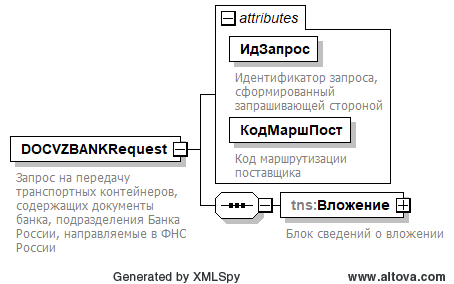 Рисунок 1. Диаграмма структуры документа обменаТаблица 4.1.1Запрос на передачу транспортных контейнеров, содержащих документы банка, подразделения Банка России, направляемые в ФНС России (DOCVZBANKRequest)Таблица 4.1.2Сведения о вложениях (ВложенияТип)Таблица 4.1.3Описание вложения (ВложениеТип)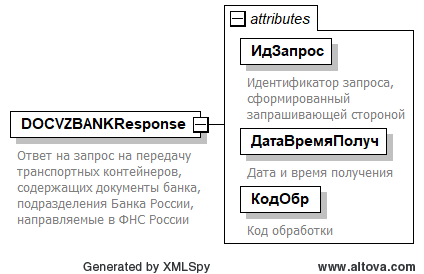 Рисунок 2. Диаграмма структуры документа обменаТаблица 4.2.1Ответ на запрос на передачу транспортных контейнеров, содержащих документы банка, подразделения Банка России, направляемые в ФНС России (DOCVZKRORGResponse)Наименование элементаСокращенное наименование (код) элементаПризнак типа элементаФормат элементаПризнак обязательности элементаДополнительная информацияИдентификатор запроса, сформированный запрашивающей сторонойИдЗапросAT(1-36)ОТиповой элемент <ИдЗапросТип>.Рекомендуется использовать глобально уникальный идентификатор (GUID)Код маршрутизации поставщикаКодМаршПостAT(=10)ОТиповой элемент <ИННЮЛТип>.Код маршрутизации поставщика принимает значение ИНН ФНС России, куда направляются документы банка, подразделения Банка РоссииБлок сведений о вложенииВложениеСОТиповой элемент <ВложенияТип>.Состав элемента представлен в таблице 4.1.2 Наименование элементаСокращенное наименование (код) элементаПризнак типа элементаФормат элементаПризнак обязательности элементаДополнительная информацияОписание вложенияВложениеСОТиповой элемент <ВложениеТип>.Состав элемента представлен в таблице 4.1.3 Наименование элементаСокращенное наименование (код) элементаПризнак типа элементаФормат элементаПризнак обязательности элементаДополнительная информацияИмя (идентификатор) файла вложенияИмяФайлаПT(1-255)ОARJ-архив, содержащий документы, состав которых, описан в «Регламенте взаимодействия участников информационного обмена при обмене отдельными документами налоговых органов и отдельными документами банка, подразделения Банка России в электронной форме в условиях единого налогового счета»Вид информации (наименование сведений) файла вложенияВидФайлаПT(1-255)ОПринимает значение: ДОКУМ_БАНКТип (формат) файла вложенияТипФайлаПT(1-255)ОПринимает значение: ARJВерсия формата файла вложения (имя схемы, по которой сформирован файл вложения)ФорматФайлаПT(1-255)НПринимает значение: fns-docvzbank-ru-rootИмя архива, в который упакован файл вложенияИмяАрхиваПT(1-255)ОИмя архива (с расширением ZIP), содержащего файл вложенияНаименование элементаСокращенное наименование (код) элементаПризнак типа элементаФормат элементаПризнак обязательности элементаДополнительная информацияИдентификатор запроса, сформированный запрашивающей сторонойИдЗапросAT(1-36)ОТиповой элемент <ИдЗапросТип>.Рекомендуется использовать глобально уникальный идентификатор (GUID)Дата и время полученияДатаВремяПолучAОТиповой элемент <dateTime>.Дата и время доставки сообщения получателю от СМЭВКод обработкиКодОбрAT(=1)ОКПринимает значение:0 – файл не принят   |1 – файл принят